A világ cukorpiacának helyzete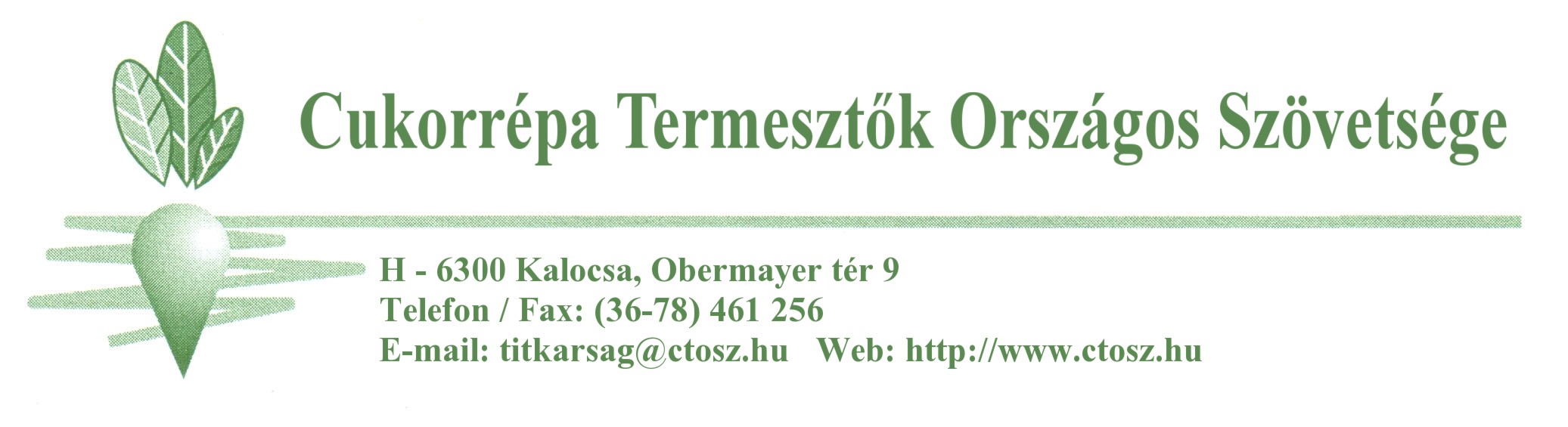 Forrás: CIBE-EGAC (Brüsszel 2012.04.25.) EU (Cukor Irányító Bizottság,Brüsszel 2012.04.26.)A 2011/2012. cukorévre (2011.10.01. – 2012. 09.30.) az alábbi előrejelzéseket adta ki két nagy becsléssel foglalkozó nemzetközi szervezet az ISO (Nemzetközi Cukor Szervezet) és az F.O. Licht (Elemző Intézet).Becslésük szerint az alábbi mennyiségek várhatóak:ISO                                                                                F.O. LichtTermelés:        173 millió tonna                                    174,9 millió tonnaFogyasztás:     167,8 millió tonna                                 166,9 millió tonnaA készlet várható többlete:                          5,2 millió tonna                                      8 millió tonna Az ISO előrejelzése szerint a 2012/2013. cukorév végére (2013. 09. 30.) a készletek akár 3 millió tonnára is csökkenhetnek, mivel a várható 2 %-os fogyasztás növekedést a termelés bővülése nem fogja követni.A 2010/2011. cukorévben (2010.10.01. – 2011. 09.30.) az EU-ból cukor export főként Izrael,Algéria, Norvégia,Svájc és a Közel-Kelet országaiba történt.Ugyanakkor a cukor behozatala (import) döntő többsége Brazília, Mauritius, Guayana és Sváziföld államokból származott.A 2011/2012. cukorévben a harmadik országokból az import igénylés (ACP, CXL és Balkán) az EPA/EBA egyezmény keretében a gazdasági év első öt hónapjában (2011. október – 2012. február) 1,19 millió tonna volt. A ténylegesen behozott mennyiség pedig 790 ezer tonna, ami százezer tonnával több mint az előző cukorévben. Az import 84 %-a nyers nádcukor és 16 %-a fehér cukor volt. A fenti mennyiséggel együtt a kedvezményes import öt hónap alatt összességében elérte az 1,6 millió tonnát. Az EU jelenlegi cukorkészlete valamivel több mint 10 millió tonna, ami egy millió tonnával több mint az előző cukorév hasonló időszakában volt. A fenti adatok a cukor unión belüli árának mérséklődését okozhatják, ha egyéb globális problémák (pl. Iráni válság) nem mélyülnek el.Kalocsa, 2012. április 30.                                                                     Kelemen István                                                                    főtitkár